Муниципальное автономное общеобразовательное учреждениеосновная  общеобразовательная школа  п. ГрачевкаЗеленоградского района Калининградской области__________________________________________________________________Программа профильной смены по робототехнике летнего оздоровительного лагеря с дневным пребыванием «EDUTAINMENT»1-21 июля 2017г.Оглавление1. Краткое описание программы лагеря …………………………………..  32. Актуальность……………………………………………………………..  33. Цель и задачи программы ………………………………………………   33.1 Цель программы………………………………………………………...  33.2 Задачи программы………………………………………………………  44. Нормативно-правовая база………………………………………………  45. Участники лагерной смены……………………………………………… 56. Материально-техническое обеспечение………………………………... 57. Программное обеспечение………………………………………………. 68. Механизм реализации программы………………………………………. 69. Схема управления лагеря………………………………………………… 710. План работы  лагеря…………………………………………………….. 711. Источники финансирования лагеря……………………………………  812. Ожидаемые результаты программы, ее социальный эффект………… 813. Перспективы дальнейшей работы профильной смены по робототехнике летнего оздоровительного лагеря…………………………………………..  914. Отчетность, мониторинг и предоставление результатов……………... 10Краткое описание программы лагеряНа базе школы в каникулярное время организуется профильная смена по робототехнике летнего оздоровительного лагеря с дневным пребыванием для детей от 7 до 13 лет. Участники лагеря - это  школьники, готовые обучаться компьютерной грамоте.Основная задача нашего лагеря – помочь, тем кто желает повысить свою квалификацию в области компьютерной техники, робототехники и компьютерного дизайна, конструирования и программирования роботов с организацией активного отдыха, досуговых мероприятий и возможности реализовать полученные знания и умения в нестандартной обстановке с использованием нетбуков, ноутбуков, лего конструкторов. Инновационность программы заключается в творчестве детей создания роботов на базе ЛЕГО конструкторов  Magformers и умения программировать их в различных средах. В лагере изучается модульная робототехника, которая опирается на сборку робота из готовых элементов конструктора. Программа рассчитана на дневное пребывание детей в лагере, что позволит реализовать  образовательную, воспитательную и оздоровительную деятельность.Актуальность Робототехника является одним из важнейших направлений научно-технического прогресса. Конструирование робота  позволяет включить процесс познания во  многих областях, таких как: программирование, физика, электроника, математика.Уже сейчас в современном производстве и промышленности востребованы специалисты, обладающие знаниями в этой области. Роботы и автоматика входит в  быт человека. Начинать готовить таких специалистов нужно школе с самого младшего возраста. Поэтому образовательная робототехника в школе приобретает  все большую значимость и актуальность в настоящее время Наша школа делает все возможное для того, чтобы и учащиеся могли совершенствоваться и развиваться в ногу со временем.  Поэтому для подготовки подрастающего поколения на селе, школа взяла направление по внедрению в образовательный процесс  область робототехники. В летний период планируется в основном знакомство и приобретение  навыков сборки  роботов, а так же творческий подход к созданию своих роботов.   Цель и задачи программы3.1   Цель программыСоздание условий интеллектуального, творческого развития и профориентационной подготовки учащихся к инженерной профессии с применением образовательной робототехники и информационных технологий  в летний период.     3.2   Задачи программы- продуктивно использовать цифровое оборудование, глобальную сеть Интернет и лего конструкторы во время лагерной смены;-  проведение проектных творческих работ с использованием цифровой техники, компьютера и лего-конструкторов;- проведение школьных робототехнических соревнований;- проведение досуговых мероприятий с использованием ИКТ, цифровых образовательных ресурсов.- развить у детей медиаграмотности, творческого мышления, умение работать в команде- развитие навыков начального технического конструирования с использованием оборудования LEGO Magformers и Конструктор LEGO System A/S ПервоРобот WeDo по началам роботехники;- повысить уровень ИКТ–компетентности и компьютерной грамотности школьников и педагогов;- укрепить здоровье школьников, поддержать стремление к здоровому образу жизни за счет проведения спортивно-оздоровительных мероприятий подвижных и спортивно – оздоровительных игр, проведение физкультминуток во вовремя работы с компьютером.     4. Нормативно-правовая база-    Конституция РФ;-    Конвенция о правах ребенка ООН, 1991г;-    Федеральный Закон от 29.12.2012 г. № 273-ФЗ «Об образовании в        Российской Федерации»;-    Федеральный закон от 24 июля 1998г N2 124- Ф3 «Об основных        гарантиях прав ребенка в РФ»; -    Федеральная целевая программа развития образования до 2020г.;-   Постановление Главного государственного врача РФ от     19.04.2010г. № 25 «Об утверждении СанПиН 2.4.4.2599-10»;-   Приказ Минобразования РФ от 13.07.2001 № 2688     «Об утверждении порядка проведения смен профильных лагерей с     дневным пребыванием, лагерей труда и отдыха»;-   Стандарты по информатике и ИКТ начального, основного общего     и среднего (полного) образования профильного уровня;-  Примерные программы по информатике и ИКТ начального,     основного общего и среднего (полного) образования базового и    профильного уровня;        -  Примерные требования к программам дополнительного           образования детей Министерства образования РФ №06-1844 от              11.12.2006г.5.    Участники лагерной смены Данная программа предназначена для детей с 1-го по 7-ой классы, имеющих увлечение заниматься робототехникой и программированием. Среди этих детей – выявить одаренных детей, способных мыслить не стандартно. Количество детей за смену планируется 16 человек. Основной состав лагеря - это учащиеся 7-13 лет, имеющие первоначальные навыки работы с компьютером, конструирования и знания языка программирования роботов на базовом уровне.6.     Материально-техническое обеспечение7. Программное обеспечение:8. Механизм реализации программы1. Кадровый ресурс программы:Начальник лагеря – 1;Педагогические работники -3;Работник пищеблока – 1;Административно-хозяйственный персонал-1.Начальник лагеря, педагогические работники (учителя, воспитатели)Должны иметь стаж работы в лагерях различного направления не менее 1 года и высшее или среднее педагогическое образование.Педагогические работники должны владеть навыками работы с компьютером и иметь документы, подтверждающие о прохождении курсов по информационным технологиям и программное обеспечение по робототехнике.Работники пищеблока должны быть квалифицированными поварами.Административно-хозяйственный персонал иметь образование не ниже среднего и иметь опыт работы в лагерях.Все работники лагеря подчиняются начальнику лагеря.9. Схема управления лагеря10.  План работы  лагеря09:00-10:00 - Знакомство с техническим  применением роботов в различных областях развития общества.Основная деятельность учащихся:Поиск информации в Интернете о роботах под руководством воспитателя;Краткое выступление учащихся по найденной информации.10:00-13:00 - Сборка-разборка робота, программирование и тестирование.Основная деятельность учащихся:Просмотр видео о роботах, используя сеть Интернет;Знакомство с общим принципам сборки-разборки и программирования роботов:Изготовление полигонов для движения роботов.Соревнования роботов(приложение №2 примерное планирование образовательной деятельности лагеря 1 года обучения)Организация досуга учащихся и оздоровительная работа14:00-15:00 Досуг учащихсяОсновная деятельность:Проведение различных воспитательных мероприятий, викторин, конкурсов с использованием ИКТ;15:00-15:30 Оздоровительная работаОсновная деятельность:Проведение спортивно-оздоровительных мероприятий по укреплению здоровья школьника и организация досуга с привлечением ИКТ;Пропаганда здорового образа жизни;Организация подвижных и спортивно-оздоровительных игр;Показ социальных роликов и презентаций на спортивные и здоровье сберегающие темы;Проведение физкультминуток во время работы с компьютером;(приложение №3 тематика воспитательной и оздоровительной деятельности лагеря).      Источники финансирования лагеряОсновным источником финансирования проекта являются средства бюджета. Источником дополнительного финансирования проекта могут служить и другие, не запрещенные законодательством источники: спонсоров, родителей, получение грантов, оказание дополнительных платных услуг и др.Ожидаемые результаты программы, ее социальный эффект.Создание интересных проектов-роботов;Приобретение важных навыков творческой проектной и исследовательской работы с использованием роботов;Самостоятельно проектировать и собирать из готовых деталей манипуляторы и роботов различного назначения;Умение работать с популярными программными пакетами технического моделирования;Приобретение знаний по применению роботов в различных областях народного хозяйства страны;Получение знаний об инженерной профессии;Изготовление полигонов для практических работ по робототехнике;Развитие лидерских качеств и навыков работы в команды;Укрепление дружбы и сотрудничества между детьми разных возрастов;Ежегодное оздоровление учащихся до 30% от количества всех учащихся;Повышение уровня ИКТ - компетентности учащихся и воспитателей лагеря;Популяризация данного проекта заинтересованность им другими школами района.Перспективы дальнейшей работы профильной смены по робототехнике летнего оздоровительного лагеря.В будущем робототехнический лагерь можно спланировать с 4 летним циклом:Модульная робототехника для учащихся начальных классов на базе конструкторов LEGO Magformers. Основная цель: создание своих роботов из готовых деталей лего-конструктора.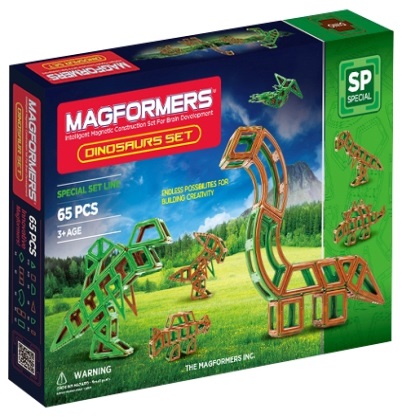 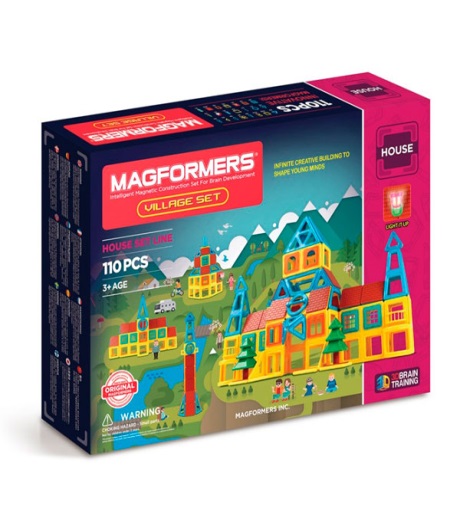 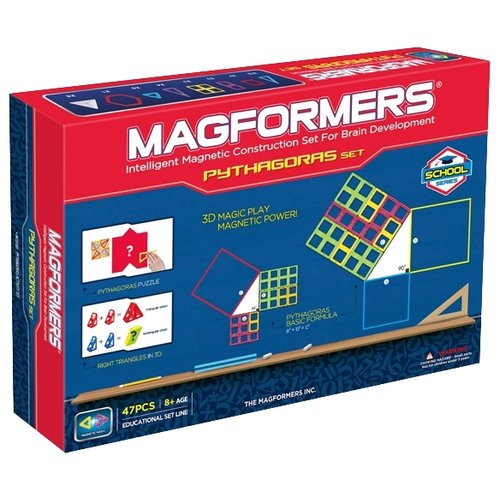 Модульная робототехника (для детей до 12 лет) – создание своих роботов из готовых своих роботов из готовых модульных конструкторов и программирование с использованием технологииТворческая робототехника (преимущественно для детей от 12-15 лет) – создание роботов с «нуля». С паянием и травлением плат, сверлением и выпиливанием, созданием корпусов для робота и последующим программированием построенного микроконтролера и участием в различных научно-практических конференциях, конкурсах, робототехнических соревнований.Основные задачи:Обработка идей интеграции курсов естественно-научного направления (физика, биология, география,  химия, информатика).Широкое внедрение робототехники, причем, не только как таковой, но и в качестве инструмента для естественнонаучных исследований.Использование, изучение и создание измерительных систем на основе инженерного языка Lab VIEW.Подготовка к соревнованиям на различных уровнях. Отчетность, мониторинг и представление результатов.Наша программа «EDUTAIMENT» будет сопровождаться мониторингом и анализом эффективности в соответствии с показателями успешности проекта.Приложение №1  Поиск информации по теме «Использование роботов в современном обществе История развития робототехники. Предыстория робототехники. Возникновение и развитие современной робототехники.  Развитие отечественной робототехники. Применение средств робототехники в промышленности. Гибкие производственные системы. Применение промышленных роботов на основных технологических операциях. Сборочные робототехнические комплексы. Сварочные  робототехнические комплексы. Робототехнические комплексы для нанесения покрытий. Применение промышленных роботов при вспомогательных операциях. Роботизированные технологические комплексы в кузнечно-штамповочном производстве. Роботизированные технологические комплексы литья под давлением. Экстремальная робототехника. Подводные работы. Военная Робототехника. Микро робототехника. Роботы в быту.Приложение№2  Тематическое планирование образовательной деятельности. Приложение №3 Примерное планирование организации досуга и отдыха учащихся.ПРИНЯТО:На педагогическом советеПротокол №__ от _______УТВЕРЖДАЮ:Директор МАОУ ООШ п. Грачевка_______ М.Н. КоноваленкоПриказ № ___ от _________Номер п/пМатериально-техническое обеспечениеКоличество1Образовательный Лего-конструктор MAGFORMERS XL CRUISER1 шт, в наборе 33 лего-элементов2Образовательный Лего-конструктор MAGFORMERS DINOSAURS SET 3D MAGIC PLAY1 шт, в наборе 65 лего-элементов3Образовательный Лего-конструктор MAGFORMERS FRACING SET1 шт, в наборе 39 лего-элементов4Образовательный Лего-конструктор MAGFORMERS VILLAGE SET1 шт, в наборе 110 лего-элементов5Образовательный Лего-конструктор MAGFORMERS PYTHAGORAS SET1 шт, в наборе 47  лего-элементов6Образовательный Лего-конструктор MAGFORMERS R/C CRUISER SET1 шт, в наборе 52  лего-элементов7Конструктор LEGO System A/S ПервоРобот WeDo по началам роботехники1 шт.8Компьютерный класс с выходом в Интернет7 компьютеров9Нетбуки с выходом в сеть Интернет10 штук10Комната отдыха211Спортивный зал1№ п/пПрограммное обеспечениеЦель использования1Windows XP, MS OfficeСоздание текстовой информации, таблиц, графиков, презентаций.2Paint, GIMPСоздание презентаций и графической информации3Windows Movie MakerРабота с видеоинформацией4Abode FlashПросмотр флеш-анимаций5Поисковые системы Mozilla FirefoxПоиск информации в Интернете6Антивирусные программы от Лаборатории КасперскогоПроверка на вирусы7Информационное обеспечение:http://www.prorobot.ru/https://education.lego.com/en-ushttp://школароботов.рф/http://wroboto.ru/https://www.intel.ru/content/www/ru/ru/education/intel-education.htmlСайты с инструкциями сборки и программирования, форумами уроками по робототехникеЗадачаКритерии, индикаторыФорма отчетаОтчетностьПродуктивное использование цифрового оборудования и цифровых образовательных ресурсов во внеурочной деятельностиЧастота использования ресурсов школьной медиатеки при проведении мероприятийАнализВ течение лагерной сменыПродуктивное использование цифрового оборудования и цифровых образовательных ресурсов во внеурочной деятельностиДоля мероприятий, использующие ИКТ и цифровую технику.ПроцентПо окончании сменыПродуктивное использование цифрового оборудования и цифровых образовательных ресурсов во внеурочной деятельностиАналитический отчет по проведенным общешкольным мероприятиям с использованием ИКТ и цифровой техники.Аналитический отчетПо окончанию сменыДоля педагогов, прошедших обучение и переподготовку в области ИКТ и робототехники.ПроцентВ течение годаОбучение навыкам и умениям использования информационных технологий в проектной и исследовательской работе  и робототехникеАналитический отчетВ период лагерной сменыКоличество разработанных творческих проектов, роботов и проведено исследовательских работ.Количество, анализЗа период лагерной сменыКоличество участников, принявших в школьных соревнованиях по робототехникеАналитический отчет. Список победителей.По окончании учебного года.Количество подготовленных выступлений, докладов по применению роботов в развитии общества.Аналитический отчет.По итогам лагерной сменыАнкетирование учащихся и педагогов по информационной культуре, робототехнике и удовлетворенности лагерной смены.АнкетаПо окончании лагерной сменыУкрепить здоровье школьников в процессе их общения с природой, поддержать стремление к здоровому образу жизни.Просмотр презентаций и видеороликов на спортивные и здоровье сберегающие темы.КоличествоВ течение лагерной сменыУкрепить здоровье школьников в процессе их общения с природой, поддержать стремление к здоровому образу жизни.Организация подвижных и спортивно-оздоровительных игр.Аналитический отчетЗа период лагерной сменыУкрепить здоровье школьников в процессе их общения с природой, поддержать стремление к здоровому образу жизни.Проведение интерактивных тестов на здоровье сберегающие темы.Анализ тестовВ период лагерной сменыУкрепить здоровье школьников в процессе их общения с природой, поддержать стремление к здоровому образу жизни.Оздоровление учащихся до 30%.КоличествоЗа период лагерной сменыОрганизовать досуг и отдых детей из малообеспеченных семей и групп риска в период каникул.Организация и проведение однодневных походов.КоличествоВ период лагерной сменыОрганизовать досуг и отдых детей из малообеспеченных семей и групп риска в период каникул.Проведение различных конкурсов с использованием нетбуков, ноутбуков и другой цифровой техники.Анализ.  Список конкурсов и участниковВ период лагерной сменыОрганизовать досуг и отдых детей из малообеспеченных семей и групп риска в период каникул.Опрос-интервью учащихся и их родителей на предмент комфортности в лагере.Опрос интервьюПо окончании лагеряОрганизовать досуг и отдых детей из малообеспеченных семей и групп риска в период каникул.Внешкольные мероприятия на развитие учащихся с привлечением родителей, общественности.Аналитический отчетВ период лагерной смены№ п/пМероприятия (теория, сборка, тестирование)   Практика1 деньТехника безопасности. Введение, видео, знакомство со средой конструирования и программирования. Дистанционное управление  роботом. Соединение с роботом  с  помощью соединения «блютуз», с помощью шнура. Датчики.Выбор, загрузка программы, составление и запуск программы, тестирование.2 деньЗнакомство с общими принципами сборки-разборки и программирования роботов.Сборка-разборка робота3 день3D моделирование. Знакомство и сборка лего-конструктора MAGFORMERS DINASAURUSСборка лего-конструктора самостоятельно и в команде4 день3D моделирование. Знакомство и сборка лего-конструктора MAGFORMERS XL CRUISERСборка лего-конструктора самостоятельно и в команде5 день3D моделирование. Знакомство и сборка лего-конструктора MAGFORMERS FRACING SETСборка лего-конструктора самостоятельно и в команде6 день3D моделирование. Знакомство и сборка лего-конструктора MAGFORMERS VILLAGE SETСборка лего-конструктора самостоятельно и в команде7 день3D моделирование. Знакомство и сборка лего-конструктора MAGFORMERS R/C CRUISER SETСборка лего-конструктора самостоятельно и в команде8 день3D моделирование. Знакомство и сборка лего-конструктора  MAGFORMERS PYTHAGORAS SETСборка лего-конструктора самостоятельно и в команде9 деньСборка-разборка леко-конструкторов. Подготовка к командному соревнованию по 3D моделированию.Сборка лего-конструктора самостоятельно и в команде10 деньКомандное соревнование по 3D моделированиюКомандное соревнование по 3D моделированию.11 деньЗнакомство и сборка Перворобота LEGo WeDo.Сборка робота12 деньОбучение по программированию Перворобота LEGo WeDo.  Составление и тестирование программы движения робота самостоятельно.Составление и запуск программы13 деньОбучение по программированию Перворобота LEGo WeDo.  Составление и тестирование программы движения робота в команде.Составление и запуск программы14 деньМодификация ПервоРобота – сборка «Голодного аллигатора». Программирование робота.Модификация, сборка робота, программирование робота.15 деньМодификация ПервоРобота – сборка «Голодного аллигатора». Программирование робота в команде.Модификация, сборка робота, программирование робота.16  деньМодификация ПервоРобота – сборка «Рычащего льва». Программирование робота в команде.Модификация, сборка робота, программирование робота.17  деньМастер - класс в МАОУ «Гимназия «Вектор» г. Зеленоградска»Сборка и  программирование бесколесной шагающей модели робота «Жук».18  деньМастер - класс  в МАОУ «Гимназия «Вектор» г. Зеленоградска»	Поездки в МАОУ «Гимназия «Вектор» г. ЗеленоградскаСборка и  программирование бесколесной шагающей модели робота «Жук».19 деньМодификация ПервоРобота – сборка робота «Порхающая птица». Программирование робота.Модификация, сборка робота, программирование робота.20  деньПрактика по составлению и тестированию программы. Подготовка к соревнованиямМодификация, сборка роботов, программирование робота.21 деньСоревнование по программированию ПервоРобота.Командное соревнование по программированию робота.День                           Мероприятие1 деньДень «Открытие лагеря»Инструктаж: «Правила нашего лагеря», ТБ. Игры на свежем воздухе.Открытие лагеря.2 деньДень «Познаний себя»Соревнования по легкой атлетикеКругосветка «Познай себя»Заполнение карт – «Дневников здоровья»Экскурсия на озеро «Природа и охрана нашей           местности»3 день День «Вместе весело шагать»Игры на свежем воздухе «Вместе весело шагать»-           познавательная игра на природе.4 деньДень «Питания»Минутка здоровья «Путешествие в страну          Витаминов»Подвижные игры на воздухеКругосветка «Все о питании»5 деньДень «Движения»Минутка здоровья «Дыхательная гимнастика по               Стрельниковой»Час вопросов и ответов «Как ухаживать за зубами»Спортивное развлечение на стадионе6 деньДень «Спасайкина»Минутка здоровья «Гимнастика для глаз по          Базарову»Конкурс велосипедистов «ВелоБум»Выставка творческих работ «Мой друг велосипед»Игровая программа «Пешеход велосипедист,            водитель»Викторина «Сфетофорик»7 деньДень «Закаливания»Минутка здоровья» «Точечный массаж»Час вопросов и ответов «Основы закаливания»Кругосветка «Неболейка»Поход на озеро8 деньДень «Робота-спортсмена»Правовая игра «Я – гражданин России»Робототехнические соревнованияКонкурс рисунков «Робот и Я»Спортивные игры на свежем воздухе9 деньДень «Скажем  - НЕТ вредным привычкам» Минутка здоровья «Скажем – НЕТ вредным          привычкам»Спортивные игры и соревнования на воздухеКонкурс рисунков на асфальте «Здоровые дети  -           сильная страна»10 деньДень «Здоровья и спорта»Минутка здоровья «Осанка – основа красивой          походки»Малая спартакиада. Первенство лагеря по           различным видам спорта.Выставка плакатов «Мы за здоровый образ жизни»11 деньДень «Исследований»Поход на природу с экологическим исследованием          леса.12 деньДень «Хорошего настроения»Минутка здоровья «Как поднять настроение?» «Смехотерапия по Умяровой»Подвижные игры на свежем воздухеКонкурс «Самый  фантастический проект»13 деньДень «Гигиены»Минутка здоровья «Гигиена в доме»Час вопросов и ответов «Друзья Мойдодыра и наше           здоровье»Экскурсия на Балтийское мореКонкурс знатоков родного края14 деньДень «Личной безопасности»Минутка здоровья «Опасности рядом»Практические занятия по ГО и ЧС со специалистами           МЧСЧас вопросов и ответов «Личная безопасность»,          «Один дома»15 деньДень «Движение – это жизнь»Минутка здоровья «Движение – жизнь…»Экологический десантСбор лекарственных трав. Поход на природу.16  деньДень «Сон»Минутка здоровья «В стране снов»Конкурс проектов «Город Будущего»Игра «Я здоровье сберегу, сам себе я помогу»Спортивная эстафета на стадионе17  деньДень «БУНТ»Экологический десант. БУНТ – большая уборка           нашей территории.Кругосветка «Находчивый турист»Игра «Что? Где? Когда?»Веселые старты18  деньДень «ЗОЖ»Агитационная акция за здоровый образ жизни «ЗОЖ          -  шоу»Час вопросов и ответов «Как быть здоровым»Коллективные соревнования «Школа выживания»19 деньДень «Летняя спартакиада»Летняя спартакиада по легкой атлетике20  деньДень «Рекорды лагеря»Завершение спартакиадыВикторина «Современные олимпийские игры»Спортивная игра «Зоологические забеги»21 деньДень «До свидания, лагерь»Закрытие лагерной сменыПраздничный концерт «Радуга талантов»